GENERAL MEDICAL HISTORY QUESTIONNAIRE FOR DR. JOHNSON     Please list any MEDICATIONS you takeDo you have ALLERGIES to any medications? YES or NO  If yes, please listList any EYE SURGERIES or EYE DISEASES you have had (cataracts, etc.):FAMILY HISTORY Has anyone in the immediate family been treated or informed they have any of the following?                                                   YES		    NO                            RELATIVE SOCIAL HISTORYDoes your vision limit any activities of daily living (driving, reading, sports, work, etc.)?   YES  NO   Do you drink alcohol………..YES  NO If  YES, how much?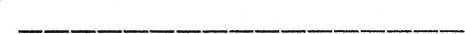 Do you smoke? ..YES  NO If  YES, how much?How many years?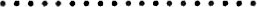 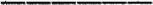 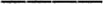 **Your major medical insurance may be billed for your medical exam and additional testing**I authorize the release of any medical or other information necessary to determine my health care benefits or the benefits payable for related equipment or services to Dr. Johnson, HCFA, my insurance carrier, or other medical entity as determined by HIPPA.  I understand that I am financially responsible for any charges not covered by my health care benefits.  I am responsible for the entire bill or balance of the bill as determined by my health care insurer if the submitted claims or any part of them are denied for payment.   **I acknowledge that I received a copy of Dr. Johnson’s Privacy Policy**Patient’s Signature______________________________________Date__________________                                                                      YES                                               NOBlindness, GlaucomaCataract, Macular DegenerationLazy/Cross eye